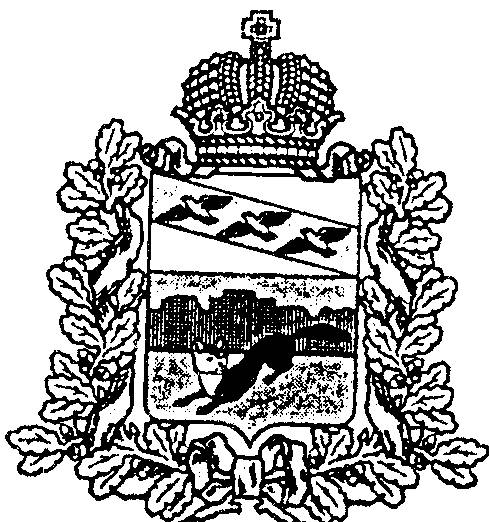  А Д М И Н И С Т Р А Ц И ЯБОЛЬШЕСОЛДАТСКОГО РАЙОНА КУРСКОЙ ОБЛАСТИП О С Т А Н О В Л Е Н И Еот  28.05.2014 года  №   203                                            307850, Курская область, с.Большое Солдатское Об утверждении Порядка осуществленияполномочий по внутреннему муниципальномуфинансовому контролю муниципального района« Большесолдатский район» Курской областиВ соответствии  с частью 3 статьи 265 Бюджетного кодекса РФ,  в целях обеспечения контроля за соблюдением бюджетного законодательства Российской Федерации  и иных нормативных правовых актов, регулирующих бюджетные правоотношения, контроля за полнотой и достоверностью отчетности о реализации муниципальных программ Администрация Большесолдатского района Курской области  ПОСТАНОВЛЯЕТ:     1. Утвердить прилагаемый Порядок осуществления полномочий по внутреннему муниципальному финансовому контролю муниципального района « Большесолдатский район» Курской области2. Постановление вступает в силу с 2 июня  2014 года.Глава Большесолдатского района                                         В.П. ЗайцевУтвержденопостановлением АдминистрацииБольшесолдатского районаКурской областиот28.05.2014 г. N203Порядокосуществления полномочий по внутреннему муниципальному финансовому контролю Администрации Большесолдатского района Курской областиСтатья 1. Общие положения  1.1 Настоящий Порядок осуществления внутренним муниципальным финансовым контролем Администрации Большесолдатского района Курской области (далее внутренний муниципальный финансовый контроль)  полномочий по внутреннему  муниципальному финансовому контролю (далее - Порядок) разработан в соответствии со ст. 269.2 Бюджетного кодекса Российской Федерации, Уставом муниципального района «Большесолдатский район», Постановлением Администрации Большесолдатского района Курской области от 06.12.2013 г. № 485 «Об утверждении Положения о внутреннем муниципальном финансовом контроле Администрации Большесолдатского района Курской области» 1.2 Настоящий Порядок регулирует вопросы осуществления внутренним муниципальным финансовым контролем  полномочий по внутреннему муниципальному финансовому контролю.Статья 2. Основные полномочия внутреннего муниципального финансового контроля Администрации Большесолдатского района 2.1.Внутренний муниципальный финансовый контроль осуществляет  полномочия в установленной сфере деятельности:    за соблюдением бюджетного законодательства Российской Федерации и иных нормативных правовых актов, регулирующих бюджетные правоотношения при использовании средств местного бюджета Большесолдатского района;      за полнотой и достоверностью отчетности о реализации муниципальных программ Большесолдатского района.2.2 Проводит анализ осуществления главными администраторами бюджетных средств внутреннего финансового контроля и внутреннего финансового аудита.2.3 Осуществляет контроль в сфере закупок в соответствии с Федеральным законом «О контрактной системе в сфере закупок товаров, работ, услуг для обеспечения государственных и муниципальных нужд» в целях установления законности составления и исполнения бюджета Большесолдатского района в отношении расходов, связанных с осуществлением закупок, достоверности учета таких расходов и отчетности в отношении закупок для обеспечения нужд Большесолдатского района.2.4 Проверяет в казенных учреждений, получающих средства местного бюджета, в казенных учреждениях, использующих материальные ценности, находящиеся в местной собственности, в казенных учреждениях  - получателях финансовой помощи из местного бюджета денежные документы, регистры бухгалтерского учета, отчеты, планы, сметы и иные документы, фактическое наличие, сохранность и правильность использования денежных средств, ценных бумаг, материальных ценностей, документы планирования и осуществления закупок, а также получает необходимые письменные объяснения должностных, материально ответственных и иных лиц, справки и сведения по вопросам, возникающим в ходе ревизий, проверок и обследований, и заверенные копии документов, необходимые для проведения контрольных мероприятий.2.5 Осуществляет контроль за своевременностью и полнотой устранения проверяемыми учреждениями  и (или)  их вышестоящими органами нарушений законодательства в финансово-бюджетной сфере, в том числе путем добровольного возмещения средств.2.6 В рамках своей компетенции при выполнении функций  по контролю  и надзору в финансово-бюджетной сфере осуществляет производство по делам об административных правонарушениях  в порядке, установленном законодательством об административных правонарушениях.2.7 Осуществляет в установленном порядке сбор, накопление и обработку отчетности и иной документированной информации в установленной сфере деятельности.2.8 Обеспечивает соответствующий режим хранения и защиты полученной в процессе деятельности внутреннего контроля информации, составляющей государственную, служебную, банковскую, налоговую, коммерческую тайну, и иной конфиденциальной информации.2.9 Выполняет иные функции в установленной сфере деятельности, если такие функции предусмотрены федеральными законами, нормативными правовыми актами Российской Федерации, Курской области, Большесолдатского района. Статья 3. Планирование деятельности внутреннего муниципального финансового контроля Администрации Большесолдатского Курской области3.1 Внутренний муниципальный финансовый контроль Администрации Большесолдатского Курской области осуществляет свою деятельность на основе Плана  работы внутреннего муниципального финансового контроля, который разрабатывается специалистом внутреннего муниципального финансового контроля и утверждаются Главой Большесолдатского района на год.В планы работы включаются контрольные мероприятия с указанием сроков, даты их проведения и основания включения в план.3.2 Внутренний муниципальный контроль применяет следующие методы осуществления финансового контроля: проверка, ревизия.      Под проверкой понимается совершение контрольных действий по документальному и фактическому изучению законности отдельных финансовых и хозяйственных операций, достоверности бюджетного (бухгалтерского) учёта и бюджетной (бухгалтерской) отчётности в отношении деятельности объекта контроля за определённый период.Под ревизией понимается комплексная проверка деятельности объекта контроля, которая выражается в проведении контрольных действий по документальному и фактическому изучению законности всей совокупности совершённых финансовых и хозяйственных операций, достоверности и правильности их отражения в бюджетной (бухгалтерской) отчётности.Результаты проверки, ревизии оформляются актом.3.3 Проверка, ревизия проводятся на основании удостоверения о проведении проверки, ревизии (далее - удостоверение). Удостоверение составляется аудитором подписывается Главой Большесолдатского района.Удостоверение вручается лично руководителю объекта контроля или иному ответственному должностному лицу. На удостоверении делается отметка о вручении (Ф.И.О., должность, дата получения, подпись получившего лица).3.4. Сроки контрольных мероприятий определяются планом работы. 3.5 По результатам проверки или ревизии оформляется акт в двух экземплярах.3.6 Акт в двух экземплярах в течение одного рабочего дня после его регистрации направляется для ознакомления руководителю объекта контроля с сопроводительным письмом, которое подписывается специалистом внутреннего финансового контроля.В сопроводительном письме к акту в обязательном порядке указываются:- необходимость письменного удостоверения факта ознакомления руководителя (уполномоченного лица) с актом;- сроки ознакомления и возврата акта (не более трех рабочих дней);- информация о необходимости подготовки письменных пояснений и замечаний к акту (при их наличии).3.7 Один экземпляр акта после подписания руководителем и (или) иным ответственным должностным лицом объекта контроля подлежит возврату специалисту внутреннего муниципального финансовый контроль Администрации Большесолдатского Курской области 3.8 В случае, если руководитель объекта контроля (уполномоченное лицо) не возвращает акт в сроки, установленные в сопроводительном письме, возвращает акт без подписи ознакомления либо во внутренний муниципальный контроль не представлено письмо, обосновывающее причины задержки ознакомления с актом, акт считается доведённым до сведения руководителя объекта контроля по истечении семи рабочих дней со дня получения акта объектом контроля.3.9 Результаты рассмотрения внутренним муниципальным финансовым контролем пояснений и замечаний руководителей объектов контроля, отражаются в отчёте. 
О результатах рассмотрения указанных пояснений и замечаний письменно сообщается не позднее пяти рабочих дней со дня получения руководителям объекта контроля.3.10 Если контрольным мероприятием предусматривается проведение проверки или ревизии в отношении одного объекта контроля, акт по результатам проведения такой проверки или ревизии является актом по итогам контрольного мероприятия. В случае проведения проверки или ревизии в отношении нескольких объектов контроля, акт по результатам проведения такой проверки или ревизии составляется по каждому объекту контроля.3.11 На основании акта (актов) составляется представление, предписание по итогам контрольного мероприятия. 3.12 В рамках контрольного мероприятия может быть проверен период, не превышающий двух календарных лет, предшествующих году, в котором вынесено решение о проведении проверки.Периодичность проведения плановых контрольных мероприятий в отношении одного объекта контроля и одной темы контрольного мероприятия составляет не более одного раза в два года.Статья 4. Аудит в сфере закупок4.1 Аудит в сфере закупок осуществляется внутренним муниципальным финансовым контролем Большесолдатского района Курской области в соответствии со ст.99 ч.8 Федеральныого закона от 05.04.2013 №44-ФЗ 
«О контрактной системе в сфере закупок товаров, работ, услуг для обеспечения государственных и муниципальных нужд» (далее – Федеральный закон №44-ФЗ).4.2 Внутренний муниципальный финансовый контроль в пределах своих полномочий осуществляет анализ и оценку результатов закупок, достижения целей осуществления закупок, определённых в соответствии со статьёй 13 Федерального закона №44-ФЗ.4.3 Внутренний муниципальный финансовый контроль для достижения целей, указанных в части 2 настоящей статьи, осуществляет свою деятельность посредством проверки, анализа и оценки информации о законности, целесообразности, обоснованности, своевременности, эффективности и результативности расходов на закупки по планируемым к заключению, заключённым и исполненным контрактам.4.4 При проведении внутренним муниципальным финансовым контролем мероприятий по аудиту в сфере закупок предметом аудита являются:1) соблюдения требований к обоснованию закупок, предусмотренных статьей 18 44-ФЗ, и обоснованности закупок;2) соблюдения правил нормирования в сфере закупок, предусмотренного статьей 19 44-ФЗ;3) обоснования начальной (максимальной) цены контракта, цены контракта, заключаемого с единственным поставщиком (подрядчиком, исполнителем), включенной в план-график;4) применения заказчиком мер ответственности и совершения иных действий в случае нарушения поставщиком (подрядчиком, исполнителем) условий контракта;5) соответствия поставленного товара, выполненной работы (ее результата) или оказанной услуги условиям контракта;6) своевременности, полноты и достоверности отражения в документах учета поставленного товара, выполненной работы (ее результата) или оказанной услуги;  7)соответствия использования поставленного товара, выполненной работы (ее результата) или оказанной услуги целям осуществления закупки.
Статья 5. Представление, предписание внутреннего муниципального финансового контроля5.1 Под представлением понимается документ внутреннего муниципального финансового контроля, который содержит обязательную для рассмотрения в установленные в нем сроки или, если срок не указан, в течение 30 дней со дня его получения информацию о выявленных нарушениях бюджетного законодательства Российской Федерации и иных нормативных правовых актов, регулирующих бюджетные правоотношения, и требования о принятии мер по их устранению, а также устранению причин и условий таких нарушений.5.2 Под предписанием понимается документ внутреннего муниципального финансового контроля, содержащий обязательные для исполнения в указанный в предписании срок требования об устранении нарушений бюджетного законодательства Российской Федерации и иных нормативных правовых актов, регулирующих бюджетные правоотношения, и (или) требования о возмещении причиненного такими нарушениями ущерба Российской Федерации, субъекту Российской Федерации, муниципальному образованию.5.3. Специалист направляет представление, предписание о применении мер принуждения не позднее тридцати дней после даты окончания проверки (ревизии).